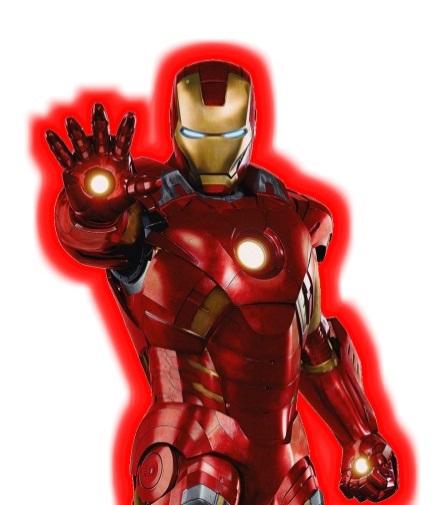 15 x 5 =					18 x 6 =				22 x 4 =26 x 6 =					32 x 4 =				17 x 8 =90 x 2 =					43 x 2 = 			         55 x 7 =65 x 4 =					77 x 3 =				88 x 3 =33 x 3 =                                       13 x 5 =                               20 x 9 =___________________________________________________________           6  6     				             7  8			             3  7      x        8 		                           x      9  		                x        4            6  9 					     9  5			            8  9      x        6 			                  x       7			       x        3            5  3	              8  1			             4  6      x        7	                                    x       6                              x         5            7  3					      2  8                                    9  5      x        9			                   x       7                              x        8           2  1   					      4  8                                    5  9      x         5	 x       3	          x       2Ironman is stunned that you got this far! He tries to use some word problems to confuse you…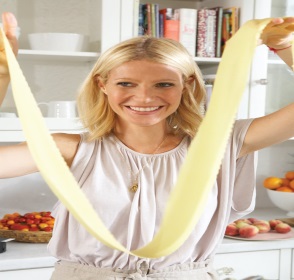 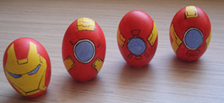 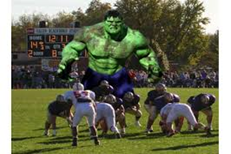 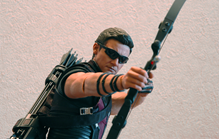 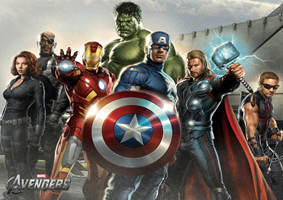 Your timeYour Points X challenge             Word problem             Time needed to beat Ironman3 minutes 40 secondsScore needed to beat Ironman3pts on word problem/ 27 pts on multiplication challenge